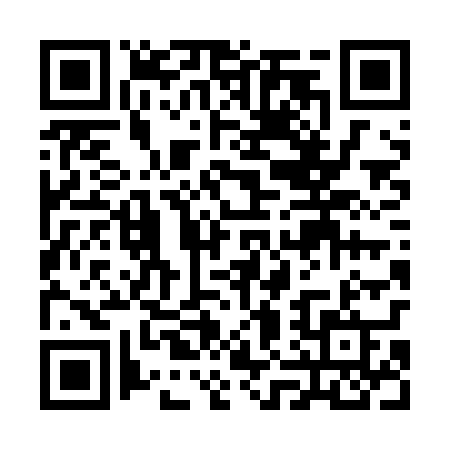 Ramadan times for Paruszka, PolandMon 11 Mar 2024 - Wed 10 Apr 2024High Latitude Method: Angle Based RulePrayer Calculation Method: Muslim World LeagueAsar Calculation Method: HanafiPrayer times provided by https://www.salahtimes.comDateDayFajrSuhurSunriseDhuhrAsrIftarMaghribIsha11Mon4:194:196:1612:023:525:505:507:3912Tue4:174:176:1312:023:545:525:527:4113Wed4:144:146:1112:023:555:545:547:4414Thu4:114:116:0912:013:575:555:557:4615Fri4:094:096:0612:013:585:575:577:4816Sat4:064:066:0412:014:005:595:597:5017Sun4:034:036:0112:014:016:016:017:5218Mon4:014:015:5912:004:036:036:037:5419Tue3:583:585:5612:004:046:056:057:5620Wed3:553:555:5412:004:066:066:067:5821Thu3:523:525:5211:594:076:086:088:0022Fri3:503:505:4911:594:096:106:108:0223Sat3:473:475:4711:594:106:126:128:0524Sun3:443:445:4411:594:116:146:148:0725Mon3:413:415:4211:584:136:166:168:0926Tue3:383:385:4011:584:146:176:178:1127Wed3:353:355:3711:584:166:196:198:1428Thu3:323:325:3511:574:176:216:218:1629Fri3:293:295:3211:574:186:236:238:1830Sat3:263:265:3011:574:206:256:258:2131Sun4:234:236:2812:565:217:267:269:231Mon4:204:206:2512:565:227:287:289:252Tue4:174:176:2312:565:247:307:309:283Wed4:144:146:2012:565:257:327:329:304Thu4:114:116:1812:555:267:347:349:335Fri4:084:086:1612:555:287:357:359:356Sat4:054:056:1312:555:297:377:379:387Sun4:024:026:1112:545:307:397:399:408Mon3:583:586:0812:545:327:417:419:439Tue3:553:556:0612:545:337:437:439:4510Wed3:523:526:0412:545:347:447:449:48